Navin Prakash Israni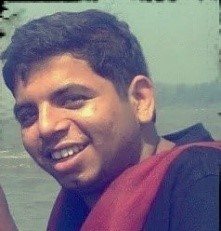 Freelance Writer Looking for Opportunities in Education and Technical Fields. israninavin@gmail.com || 9823990909Currently residing in Pune Core Java (Incl. Applet, AWT, Swing, Multithreading)Advanced Java (Servlets, JSP, Hibernate, Struts, Spring)HTML 5.0, JavaScript, jQueryMy LinkedIn Profile (All samples after 2010): https://in.linkedin.com/in/israninavinMy Articles for OnlyGizmos.com (Jan-Mar 2009): onlygizmos.com/author/navin-i/  Courseware textbook on SPCC (Systems Programming and Compiler Construction)–I decided to share my knowledge of the subject with the fellow students. Subsequent follow-ups with Mr. Narendra Nandu of Nandu Publications and a 10-month effort in writing, editing and proofreading lead to the release of my first courseware book in May, 2011.Training manuals @ ibruk– I wrote training manuals for 10+2 students on the topic of computer basics and Office 2010. This was executed as a part of my services for ibruk Consulting Pvt. Ltd.; it was a part of a larger project that we executed for our client who was a leading computer training giant in Asia.HTML 5 and Java courseware development – I wrote new topics and enhanced existing content in courseware for HTML 5 and Java for internal training.Grooving to the music – Dancing, basically Playing Tennis SwimmingDec ’15 – Jan ‘16Content Specialist,smejoinup.comObtaining data from vendors & composing blogs Creating client profiles and updating website contentCreating, scheduling and posting Facebook page and Twitter feeds of the companyJan '14 - Nov '15Content Writer, Value Design, Infosys Ltd.Molding the proposal artifacts through content restructuring, ideating for new as well as existing graphicsCreating executive summaries based on Shipley framework for large proposals Aug '11 - Nov '11Technical Writer,ibruk Consulting Pvt. Ltd.Wrote technical manuals for Office 2010 and computer basics for a major IT training firm. Only member of the team to get client appreciation.Projects: Training Manuals for Office 2010 & Computer BasicsAug '10 - May '11Technical Courseware Author,Nandu Publications Pvt. Ltd.Publications:Courseware Textbook on SPCCJan '09 - Mar '09Author of technology articles,Onlygizmos.comWrote articles on various current popular topics covering product launches and latest trends in the tech industry (link below)PeriodPositionResponsibilities / ProjectsMay ’16 – Sep ‘16Java Faculty, Mindscripts TechnologiesHandling batches of 10-20 students (mostly undergraduate level)Ensuring high technical competence among students by giving them various types of assignments and challengesCourses taken: Core Java (incl. Applets, AWT, Swing, Multithreading), Advanced Java (Servlets, JSP, Hibernate, Struts, Spring)Feb ’12 – Dec ‘13System Engineer & Member, E&R, Infosys Ltd. Feb ‘12 – July ‘12: Trainee in MysoreJuly ’12 Onwards: Taking batches for company employees with a varied experience levels (Freshers to PM level)Ensuring high technical competence and preparing trainees for internal / external certification.DegreeYearUniversityInstituteB.E in Comp. Engg.2011Mumbai UniversityPillai’s Institute of Information Technology, PanvelDiploma in I.T2008MSBTEInstitute of Technology, UlhasnagarS.S.C2005Maharashtra BoardJhulelal Trust School, Ulhasnagar